Башkортостан РеспубликаhыБəлəбəй районы муниципальрайоныныӊМаксим – Горький ауыл советыауылбиләмәhе хакимиәте.Горькийис. ПУЙ ауылы, Баксаурамы,  3Тел.2-07-40 , факс: 2-08-98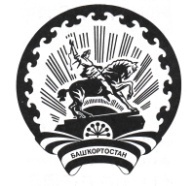 Республика БашкортостанАдминистрация сельского поселения Максим – Горьковский сельсовет муниципального района Белебеевский район 452014, с. ЦУП им. М.Горького, ул. Садовая, д. 3Тел. 2-07-40, факс: 2-08-98КАРАРПОСТАНОВЛЕНИЕ03 сентябрь 2018 й.№ 5403 сентября 2018 г.О внесении изменений в Положение «Об определении форм участия граждан в обеспечении первичных мер пожарной безопасности, в том числе в деятельности добровольной пожарной охраны в границах сельского поселения Максим – Горьковский сельсовет муниципального района Белебеевский район Республики Башкортостан», утвержденное постановлением Главы Администрации сельского поселения Максим-Горьковский сельсовет муниципального района Белебеевский район Республики Башкортостан № 36 от 25 мая 2018 года О внесении изменений в Положение «Об определении форм участия граждан в обеспечении первичных мер пожарной безопасности, в том числе в деятельности добровольной пожарной охраны в границах сельского поселения Максим – Горьковский сельсовет муниципального района Белебеевский район Республики Башкортостан», утвержденное постановлением Главы Администрации сельского поселения Максим-Горьковский сельсовет муниципального района Белебеевский район Республики Башкортостан № 36 от 25 мая 2018 года О внесении изменений в Положение «Об определении форм участия граждан в обеспечении первичных мер пожарной безопасности, в том числе в деятельности добровольной пожарной охраны в границах сельского поселения Максим – Горьковский сельсовет муниципального района Белебеевский район Республики Башкортостан», утвержденное постановлением Главы Администрации сельского поселения Максим-Горьковский сельсовет муниципального района Белебеевский район Республики Башкортостан № 36 от 25 мая 2018 года На основании федерального закона № 100-ФЗ « О добровольной пожарной дружине» от 06 мая 2011 года, федерального закона № 82-ФЗ «Об общественных объединениях»  от  19 мая 1995 года, ПОСТАНОВЛЯЮ:Внести в Положение «Об определении форм участия граждан в обеспечении первичных мер пожарной безопасности, в том числе в деятельности добровольной пожарной охраны в границах сельского поселения Максим – Горьковский сельсовет муниципального района Белебеевский район Республики Башкортостан», утвержденное постановлением Главы Администрации сельского поселения Максим-Горьковский сельсовет муниципального района Белебеевский район Республики Башкортостан № 36 от 25 мая 2018 года следующие изменения:П. 6.5.1., п. 6.5.2.  положения признать утратившим силу.Настоящее постановление подлежит обнародованию в порядке, предусмотренном Уставом сельского поселения Максим-Горьковский сельсовет муниципального района Белебеевский район Республики Башкортостан.Настоящее постановление вступает в силу со дня его обнародования.Контроль за исполнением настоящего постановления оставляю за собой.Глава сельского поселения                                                         Н.К. Красильникова